Лепка в подготовительной к школе группе в технике пластилинографияЦель: Создание знакомого образа в технике – пластилинография на горизонтальной поверхности.Задачи:Образовательные:- формировать у детей различные способы и приемы техники пластилиновой живописи;- закреплять умения детей создавать образ, используя знакомые способы смешивания кусочков пластилина разного цвета, творчески дополнять образ деталями;Развивающие:- развивать творческие способности детей, чувство формы, цвета, познавательную активность;- развивать тактильные ощущения, мелкую моторику рук, восприятие пространства, эстетический вкус.Воспитательные:- воспитывать самостоятельность, аккуратность в работе, интерес к художественному творчеству. Материалы: картон, пластилин разных цветов, стека, ножницы, шаблон бабочки.Отгадайте загадку:Волосата, зеленаВ листьях прячется онаХоть и много ножек,Бегать все равно не может ( Гусеница)Послушайте историю о гусинице:Жила-была гусеница. Она вылупилась из яичка, ползала по листьям и много ела. Все над нею смеялись, такая она была некрасивая. Однажды гусеница решила спрятаться в кокон, чтобы ее никто не видел. Она устроилась поудобнее на ветке и опутала себя липкими нитями.Сидела она в нем, сидела, и заснула. Пока она спала, прошла зима и наступила долгожданная весна.
Солнце теперь вставало очень рано, ложилось поздно и так усердно светило всем на земле и так грело, что жить стало весело. Лёгкий зелёный туман окутал все берёзы, все осинки в лесу.
Как вы думаете, что это было?
Правильно. Это стали распускаться листья. Тут и начался лесной праздник.
Засвистел, защёлкал в кустах Соловей, звонко заквакали возле речки лягушки, майские жуки с гудением носились между ветвями.
Проснулась и гусеница, высунула наружу усики, и вот чудо она превратилась в бабочку!
Она встряхнулась и вдруг … полетела. Пролетая над прудом, она посмотрелась в него, как в зеркало и увидела прекрасную … (бабочку). Да, бабочку с огромными яркими крыльями. «Кто эта красавица?» – подумала она, – «Ой, так ведь это же я! Я – бабочка!» Она летела над лугом и все, кто видел ее, восхищались: «Какая красивая бабочка!»Посмотрите какие разные и красивые бабочки: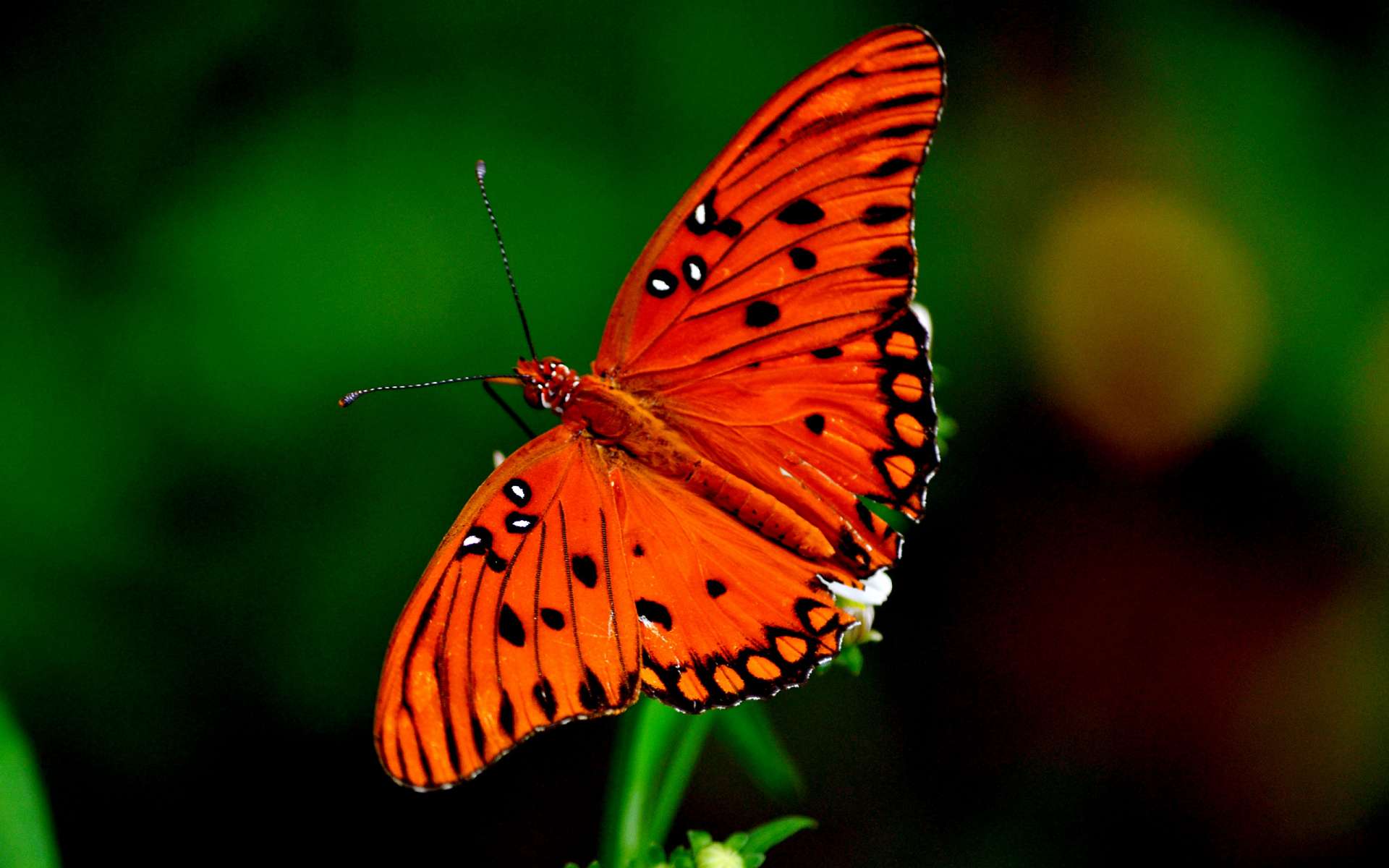 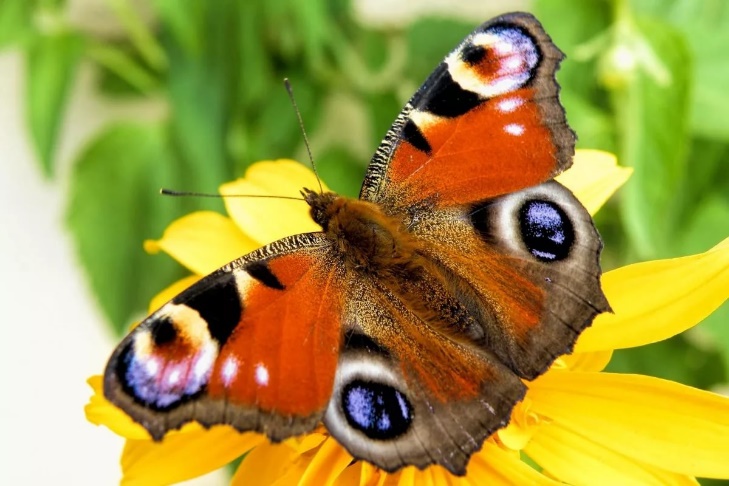 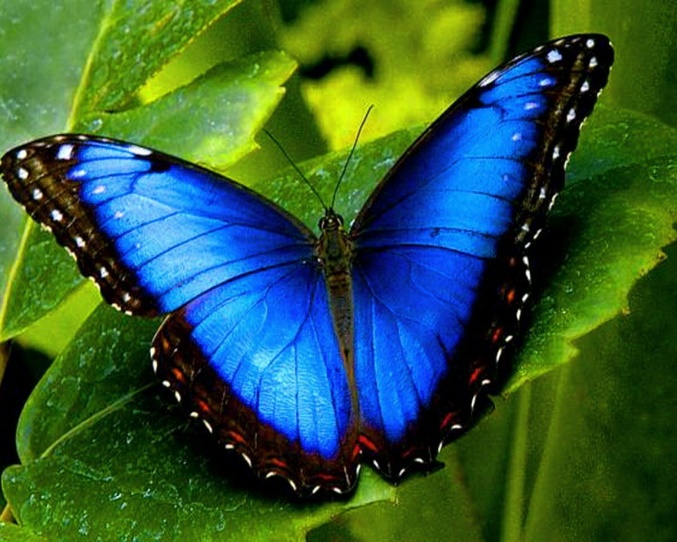 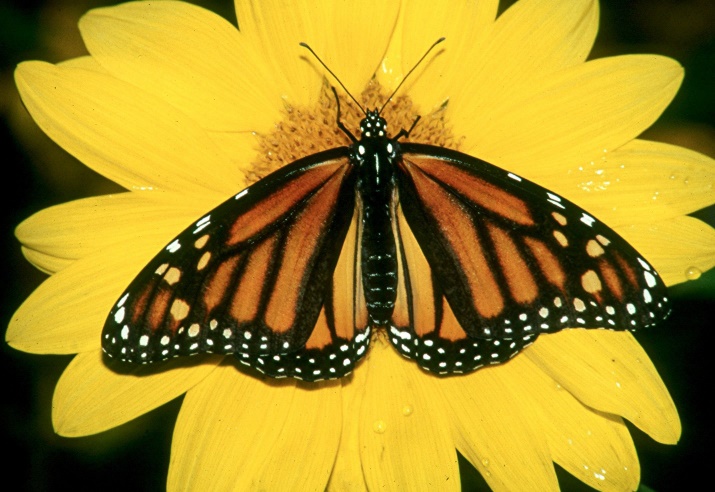 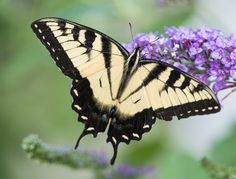 А теперь давайте слепим бабочку. Но сначала давайте разомнемся:Физминутка «Бабочка»Утром бабочка проснулась.Потянулась, улыбнулась.Раз – росой она умылась.Два – изящно покружилась.Три – нагнулась и присела.На четыре – улетела.А на пять – на место села.(Выполняются движения в соответствии с текстом)Для того чтобы сделать бабочку , нужно или нарисовать ее на картоне или вырезать шаблон и раскрасить пластилином в технике пластилинография.Как это сделать смотрите на видео:https://youtu.be/gd7eOtW6PxQ Варианты шаблонов: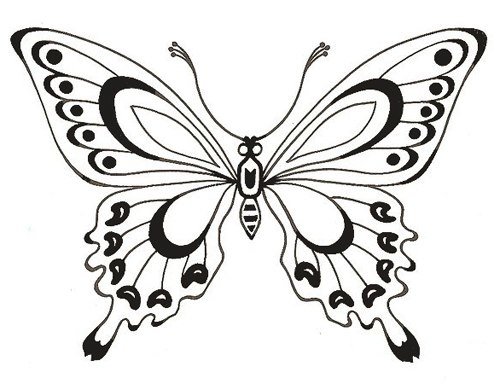 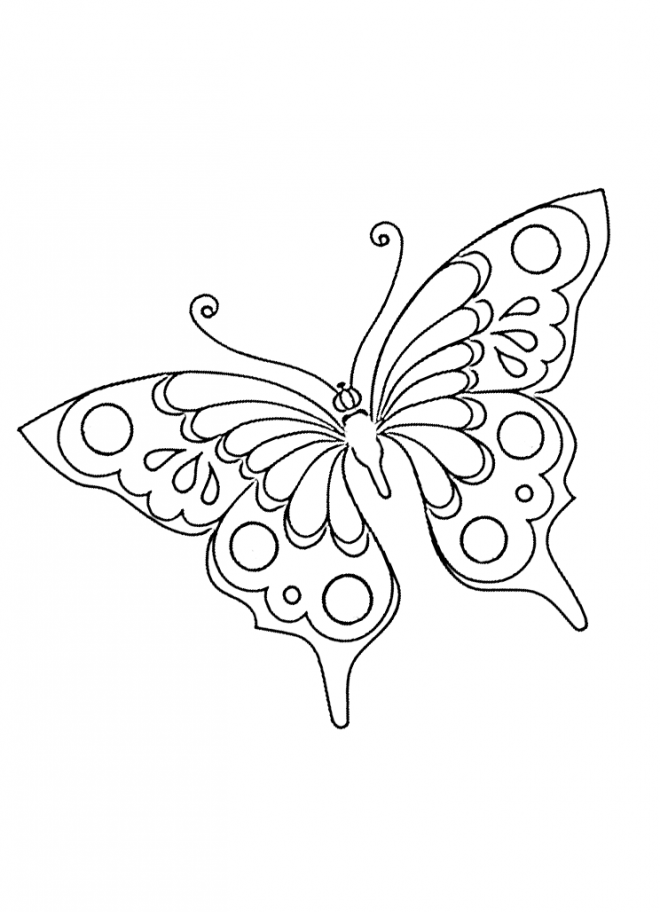 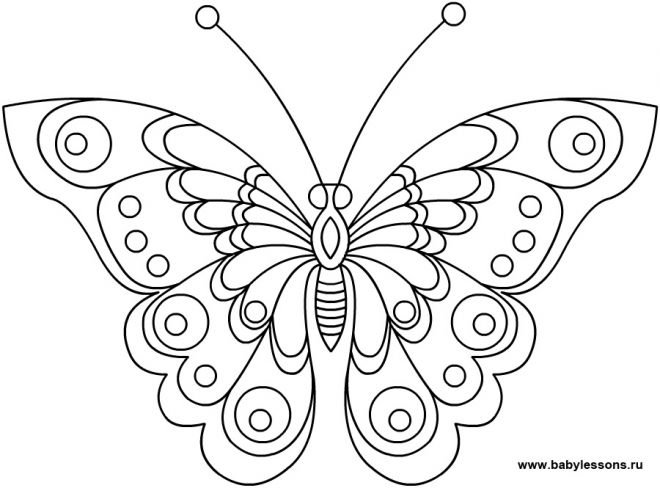 Тема: «Бабочка - красавица»